Jane Stenson PTA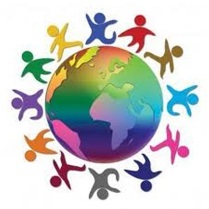 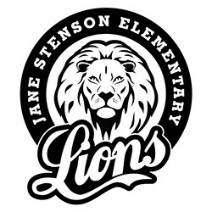 International Night Wednesday, April 18, 2018Potluck Dinner at 6:15 p.m. in Multi-Purpose RoomPerformance by Stenson Students at 7:15 p.m. in the GymNote:  Families may attend both the potluck dinner and performance,or you can come directly to the gym for the performance only.All families attending the pre-show POTLUCK DINNER are invited to bring a dish to share.  Feel free to bring an entrée, side dish, salad, or dessert.  You are encouraged to bring food that reflects your family’s culture or traditions. Stenson Student name: _______________________________________ Grade:  _________Number of people in your family attending the dinner:_________Name or description of the food you plan to bring: ___________________________________________________________________________(       Return the UPPER portion of this form to your child’s teacher by April 11       )-----------------------------------------------------Cut Here-----------------------------------------------------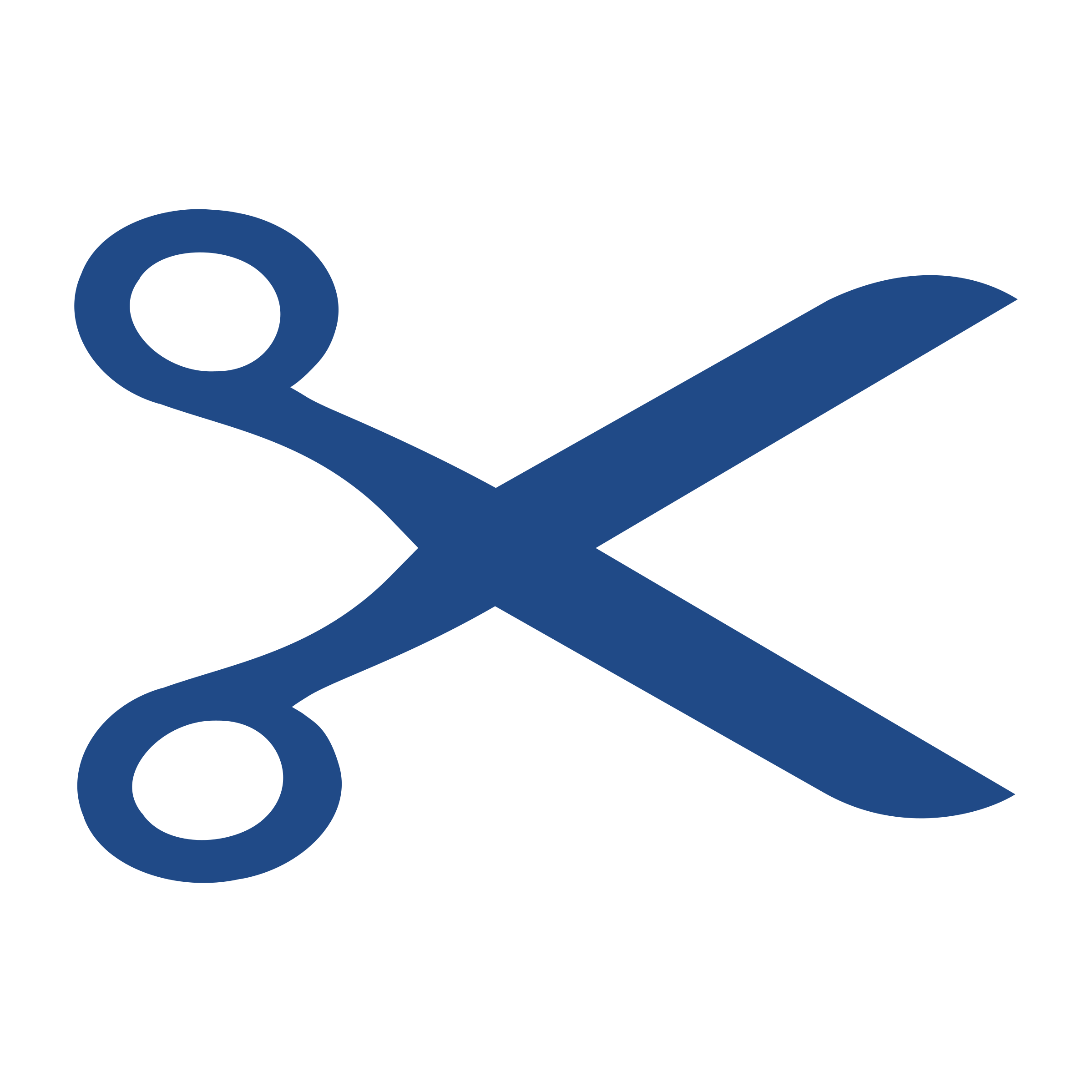 (        Bring the LOWER portion of this form with you to the April 18 dinner           )  Jane Stenson PTA International Night - April 18Potluck Dinner from 6:15 p.m. to 7 p.m. in Multi-Purpose RoomPerformance from 7:15 p.m.to 8 p.m. in the GymNote:  Please bring your potluck dish at 6:15 pm.  There may be a wait for food and seating.  
****Please put your CHILD’S NAME on any dishes or utensils that you want returned to you.****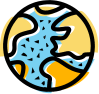 Jane Stenson School International NightName (or description) of food you brought to share: _____________________________________________________________________Country of origin & any special traditions associated with this dish: _____________________________________________________________________Family Name:_____________________________________________________________________Please Circle all that apply:  *Vegetarian   *Contains Nuts   *Gluten-Free   *Halal    *KosherIngredients:________________________________________________________________________________________________________________________________________________________________________________________________________